GENERIC JOB DESCRIPTION – TEACHING STAFF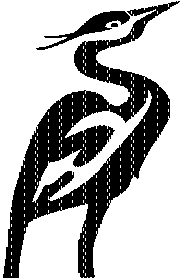 Staff are expected to support and contribute to the school ethos.To ensure every single student receives the best possible teaching and best possible learning so as to:motivate our students to have high aspirations and achieve their full potentialprepare them as fully as possible to aim for a positive lifestyle beyond schoolhelp them grow into mature and responsible adultsraise their awareness of the needs, rights and responsibilities of all members of our communityYou will be required to fulfil professional and particular duties as required by the Conditions of Employment of Teachers as specified in the current Pay and Conditions Document.Current practices and procedures at Staindrop Academy require you to carry out the following functions in your capacity as a classroom teacher.  The standards indicate the school’s expectations and the document will be used as the basis for lesson observation, support, self-evaluation, appraisal and monitoring.  If you hold other responsibilities, a separate job description will be issued for these.Function			StandardPreparation of LessonsIn accordance with Schemes of Work and methodologyClearly identified Learning ObjectivesGive consideration to:a variety of approachesprogression between lessonsprogression within the lessonpaceEnsure appropriate resources are availableNote the circumstances of students on special needs register and those who have medical conditionsClassroom Management-      Ensure the classroom is a safe working environmentEnsure the room is tidy with books and resources properly stored when not in useSit students in accordance to your seating plan to suit activities (classcharts)Be prepared to begin and end the lesson on timeReinforce school rules and standards (e.g. coats, trainers, punctuality) Expect students to raise their hands and wait to be invited to contributeUse praise extensively and openlyAward achievement points regularly and keep a recordRefer exceptional praise and concerns on official forms within 1 working dayAchieve good standards to discipline consistent with expectations for the students concernedCarry out own sanctions to limit of your authority Using a range of strategies to promote good behaviour and to manage in appropriate behaviour within school policies.Presentation of LessonsLearning objectives must be explained to class -	Have high expectation of the students -	Fulfil the requirements of students with IEP’s -	Include a taught element of 10-20 minutes in most lessons -	Organise tasks and activities appropriate to all students -	Use a range of resources to stimulate learning -	Set deadlines within the lesson which ensure pace and challenge -	Ensure all students have opportunity at some time to develop their   Skills in Group Work, Oral work and Investigative Learning-	Ensure delivery of the ICT component of the Schemes of Work -	Regularly check students’ understanding by questioning -	Evaluate learning towards the end of each lesson -	Set appropriate HW and give students opportunity to record it and ask questions -	Provide appropriate work for students upon request by Progress Leader/Tutor immediately if isolated or educated offsite-	Understanding of your responsibilities under the SEN Code of PracticeMarkingAssess oral and/or practical work in lessons where relevantMark routine written work within 2 weeks using current procedure.  Include a quality grade at least and level and position grade where appropriateMark HW in line with fortnightly Academy policy Set half termly tests and mark within a weekSet annual exam and mark within 10 working daysPass test and exam marks to SL immediately after marking and enter on data systemRecord KeepingResponsible for the day-to-day administration in the formFor each class, record:attendance or absence at each lessonachievements awarded on Class Chartsreferrals including codes for missed HW on Class Chartsdetentions on Class Chartsmarks for written work oral/practical workexam and test grades and, at KS3, levels for tests and examsMark records available for next teacherPromote good behaviour and positive attitudes at all timesMonitoring and AssessmentNote, for each student at the beginning of the year, current achievement and end of year expected grade/level (as notified by SLNotify YL/SLT link of under/over achieving students every half termSet realistic learning objectives and help students achieve themProvide information required for special purposes within 3 daysBe prepared to give an explanation to your SL for any student who does not achieve their expected gradeUnderstanding the role of other professionals in maximising students learningReporting to ParentsComplete the School Report by published deadlines annuallyMeet parents for up to 5 minute interviews (11-16) for 2½ hours on each consultation eveningProvide levels, grades or comments by agreed deadline, requested x 5 times per yearCommunicationRead weekly notices and daily notices (posted in staffroom)Attend weekly collaboration meetings according to the School CalendarAttend Full staff meetings according to the School CalendarAttend additional meetings as required within 1265 hours directed time limitRespond within given timeline to request for views or informationAttend Form Tutors meetingProfessional DevelopmentTake responsibility for personal developmentParticipate in the school’s approved appraisal arrangementsParticipate in 5 whole school training days or the equivalent of theseParticipate in approved training activities arising from national, school or department initiatives which fall within 1265 hours directed timeParticipate in training which arises from appraisal (within 1265 hours)To undertake any other duties as specified by STPCD not mentioned in the above as directed by the HeadteacherDuties and AttendanceFulfil before school, breaktime and after school duties according to published rotas (within 1265 hours)If unfit for work, notify your absence to J Baker before 7.30am and provide appropriate work for your classesPromote the school’s ethos and support the school’s policies in student leadership and managementSupport and encourage colleagues at all levels within the schoolUphold end obverse the Professional Code for Teachers and meet the National Standards for Qualified TeachersContribute to and implement the annual school improvement plan – POAP and agreed policiesTeach as directed throughout the school, subject to appropriate trainingsInspect, monitor and improve progress in student learningContribute to the personal and social development in student learningParticipate in the pastoral management and delivery of the schools PSHCE programme as requestedTake part in quality assurance and performance management procedures outlined in agreed school policySupport form, year and school activities as appropriateGeneral ExpectationsStaff willContribute effectively to the work of the school and to the achievement of the ‘School Improvement Priorities’Play a full part in the life of the school community, to support our distinctive aims and ethos, to encourage staff and students to follow this exampleFollow school policy regarding care, support and supervision of studentsAttend training and development activities and courses, ensuring continuing, personal and professional developmentContribute to a welcoming school culture by promoting mutual respect for allComply with any reasonable request from a leader to undertake work of a similar level that is not specified in this job descriptionWork as a team memberAct as a role model to students in speech, dress, behaviour and attitudeHave common duties in the areas of: Quality Assurance, Communication, Professional Practice, Health & Safety, General Management (where applicable), Financial Management (where applicable), Appraisal, Equality & Diversity, Confidentiality and Induction.Duties and Responsibilities of all Teaching StaffTeacher 22 hours (Estimate) [19 hours NQT](see Professional Duties School Teachers’ Pay and Conditions Document 2016 and Staff Handbook)All teaching staff will:Work within the National Conditions for Employment of School Teachers (STPCD)Uphold and observe the Professional Code for Teachers and meet the National Standards for Qualified TeachersSupport and encourage colleagues at all levels within the schoolPromote the school’s stated ethos and support the school’s policies in student leadership and managementContribute to and implement the annual School Improvement Plan - POAP and agreed policiesTeach as directed throughout the school, subject to appropriate training Expect, monitor and improve progress in student learningContribute to the personal and social development of all studentsParticipate in the pastoral management and delivery of the schools PSHCE programme as requestedTake part in quality assurance and performance management procedures outlined in an agreed school policyTake responsibility for personal development.Responsibilities for all Subject TeachersAll subject staff will:Take full responsibility for ensuring a scheme of work is delivered to students in allocated classesPlan lessons using a range of strategies to meet student’s individual learning needs understood from attainment and supporting dataHave a thorough knowledge and understanding of their subject, its teaching and place in the National Curriculum and that of the schoolUse the models set out in School Policies for delivery of lessonsSet homework according to school and department policiesMark, assess record and report on student’s achievements, setting appropriate targetsKeep to deadlines for reporting, marking, submission of coursework and assignmentsPrepare students for examinations when required, taking part in standardising and moderating activities required by departments and examination boardsContribute to the development of schemes of work, school and department policies as appropriateAttend and contribute to appropriate meetings and professional development activitiesTake an active part in the school’s self-evaluation process, including the completion of appropriate documentation, and contribute to this process within the subject areaUndertake whatever other duties might reasonably be requested by the Head teacher or Subject Leader.Responsibilities of all Form TutorsAll Form Tutors:Are responsible for day-to-day administration in the form (year) groupReview and discuss student’s work and welfare, setting targets as necessary (Academic Mentoring Week)Mmeet with parents/carers including school calendared meetingsPromote good behaviour and positive attitudes at all timeSupport form, year and school activities as appropriateDeliver an appropriate programme of form group activities, including the agreed PSHCE programmeReview Class Charts weekly.Responsibility of Post Threshold TeachersTeachers who have passed the Threshold should ensure that they continue to meet Threshold Standards and should demonstrate that they make an active contribution to the policies and aspirations of the school.Specifically:They provide a role model for teaching & learning;Make a distinctive contribution to the raising of student standards;Contribute effectively to the work of the wider team;Take advantage of appropriate opportunities for professional development, usingOutcomes effectively to improve students’ learning.There is a clear expectation that Post-Threshold Teachers will take a lead role in the development of other teaching staff and will welcome Student and Newly Qualified Teachers and visitors, by prior arrangement, into the learning environmentResponsibilities of TLRTLR (Teaching and Learning Responsibility) post holders will:Teaching and LearningAct as a role model and lead professional for members of the teamManage and conduct appropriate monitoring and evaluation procedures, including lesson observations, to ensure high standards of teaching and learningMaintain a positive climate for learning based on high expectations of students and their potentialTake appropriate steps to support staff in developing their teaching practice including the organisation and delivery of appropriate training, advice and coaching activitiesUse and apply data effectively to ensure student progress is monitored against targets and prompt action is taken to address any concernsEnsure that marking and assessment procedures are followed consistently by all members of the team, in line with school and department policy, including the application of Assessment for Learning processes and techniquesPlan and review schemes of work which incorporate all statutory requirements and which demonstrate the use of appropriate and varied teaching and learning strategiesEnsure that the needs of all students are known and met effectively, including students with learning and behavioural needsUse appropriate strategies and support mechanisms to meet the needs of the studentsDevelop opportunities for enhancing the curriculum experience for students including the provision of booster classes and other extension activitiesMonitor and review the range of curriculum options and opportunities offered to students and advise on and manage the introduction of new provision where appropriateProduce annual SEF and DIP in line with school prioritiesResponsibilities of the Performance ManagerTake responsibility as Team Leader for an agreed number of staffMeet regularly with staff to monitor progress towards objectivesCarry our lesson observations as required as part of the monitoring arrangementsConduct an annual review of performance against agreed objectives and provide written reports to the Head Teacher on progress.Contribution to School DevelopmentContribute to the development of school policy through participation in appropriate meeting groups, committees and working partiesLiaise as appropriate with external agenciesSupport the school ethos and policies in relation to students, parents, the local community and other external groups;Provide reports as appropriate for Governors on activities and progress within the area of responsibility.PersonnelParticipate in and advise on the appointment and selection of staffProvide support, guidance and leadership to all members of the teamClearly articulate and promote a shared understanding of and commitment to the vision for the school and its development at both team and whole school levelDelegate tasks appropriately within the teamChair team meetingsMentor and support new staffProvide advice to the Head Teacher as required on matters including threshold and upper pay spine progression for members of the teamPrepare confidential references for members of the team as required.Student OutcomesBe accountable for the performance of students against targets in the appropriate curriculum area(s)Prepare reports as required analysing student progress and performance in the designated areaResourcesEstablish and maintain a safe, healthy and attractive environment for learningManage budgets allocated to the area following all school proceduresDeploy staffing and physical resources effectively to support the delivery of high quality teaching and learning;Ensure all relevant Health and Safety requirements are complied with, bringing concerns to the attention of the relevant staff promptly.This job description will be reviewed annually and may be subject to amendment or modification with the post-holder. It is not a comprehensive statement of procedure and tasks but sets the main expectations of the school in relation to the post holder’s professional responsibilities and duties.Staindrop Academy School is committed to safeguarding and promoting the welfare of the children and expects al staff and volunteers to share this commitment.  This post is subject to signing our ICT Staff User Policy and having and Enhances CRB Disclosure.